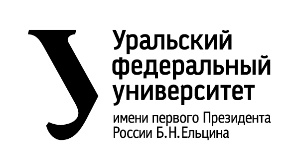 Задание на  курсовой проект/работуСтудент ___________________________________________________________________________группа	специальность/направление подготовки________________________________________________1.Тема курсового проекта/работы___	____________________________________________________________________________________________________________________________________________________________________2.Содержание проекта/работы, в том числе состав графических работ и расчетов	________________________________________________________________________________________________________________________________________________________________________________________________________________________________________________ 3.Дополнительные сведения  ______________________________________________________________________________________________________________________________________________________________________________________________________________________________________________________4. План выполнения курсового проекта/работы   Руководитель ________________________/И.О. Фамилия/Наименование элементовпроектной работыСрокиПримечанияОтметка о выполнении